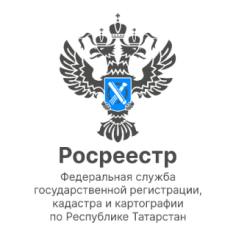 10.01.2023Пресс-релизГраница между Татарстаном и Марий Эл внесена в ЕГРНВ Единый государственный реестр недвижимости (ЕГРН) внесены сведения о прохождении границы между Татарстаном и Марий Эл. В основном граница проходит по территории лесных массивов и сельхозугодий. Общая протяжённость прохождения границы между Республикой Татарстан и Республикой Марий Эл составляет 334 километра.Татарстан граничит с Марий Эл в северо-западной части территории. На границе расположены Зеленодольский, Высокогорский, Атнинский, Арский и Балтасинский районы Республики Татарстан. Со стороны Республики Марий Эл – город Волжск, Волжский, Моркинский и Мари-Турекский районы.В Минземимуществе РТ пояснили, что процесс установления границы с Марий Эл проходил на основе архивных данных, сведений из ЕГРН, картографических материалов, ортофотопланов разных годов и с учётом мнения местных жителей об историческом прохождении границы обеих республик. «Важно отметить, что граница между двумя субъектами не изменила свою конфигурацию», - сообщил министр ведомства Фаниль Аглиуллин. Как отметил руководитель Управления Росреестра по Республике Марий Эл Аркадий Белкин, установление точных координат границ между Республикой Марий Эл и Республикой Татарстан будет способствовать более эффективному управлению земельными ресурсами, а также позволит  минимизировать количество территориальных и земельных споров,  вовлечет в правовой оборот неиспользуемые земельные участки и  обеспечит гарантии прав на недвижимость». По данным Росреестра Татарстана, в  настоящее время из восьми смежных границ Татарстана в ЕГРН внесены три. Руководитель Управления Росреестра по Республике Азат Зяббаров: «В Татарстане продолжается активная работа по установлению границ с соседними регионами. Внесение в ЕГРН сведений о границах между субъектами РФ является ключевой задачей для органов государственной власти, её выполнение позволит повысить качество наполнения информационных ресурсов, а также обеспечит инвестиционную привлекательность субъектов и эффективное управление земельными ресурсами. В настоящее время в ЕГРН внесены границы с Оренбургской областью, Республиками Башкортостан и Марий Эл. Также подписаны  Соглашения об установлении границ с Республиками  Чувашия и  Удмуртия,  Самарской и Ульяновской  областями. Что касается Кировской области, то в данном направлении ведется большая комплексная работа. Полагаем, что все границы Татарстана между субъектами Российской Федерации  будут официально установлены в начавшемся  году».  Напомним, работа по установлению границ с соседними регионами проводится в том числе в рамках наполнения ЕГРН точными сведениями, что, в свою очередь, является одним из этапов реализации в регионе государственной программы «Национальная система пространственных данных». Пресс-служба Росреестра Татарстана 255-25-80 – Галиуллина Галинаhttps://rosreestr.tatarstan.ruhttps://vk.com/rosreestr16https://t.me/rosreestr_tatarstan